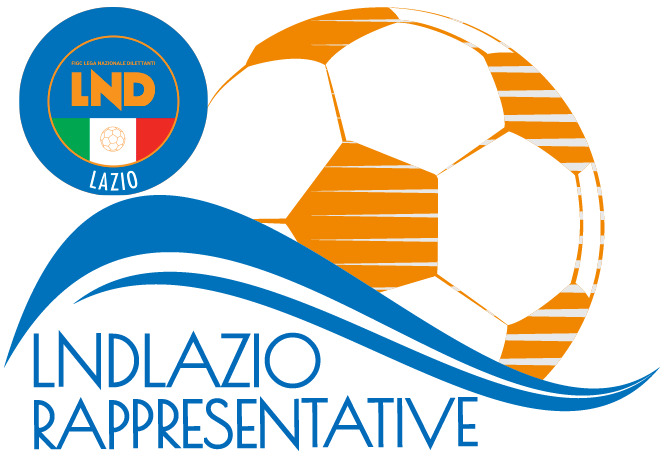 Gli  atleti sopra elencati dovranno presentarsi muniti del materiale occorrente, compresa tuta sociale, e copia del certificato d’idoneita’ all’attivita’ agonistica, rilasciato secondo le normative vigenti, e fotocopia di un documento valido.Si ringraziano le Societa’ di appartenenza per la loro collaborazione, Si ribadisce che, in base all’art. 76 comma 2 delle N.O.I.F., i calciatori che senza legittimo e comprovato impedimento, non rispondano alle convocazioni delle Rappresentative dei Comitati sono passibili di squalifiche da scontarsi in gare ufficiali della loro Società. In tali casi, i calciatori e le società, verranno deferite ai competenti organi disciplinari.     IL SEGRETARIO  						          IL  PRESIDENTE                   Claudio GALIETI					                       Melchiorre ZARELLIRAPPRESENTATIVA UNDER 17 
CONVOCAZIONE N. 8
stagione sportiva 2023-2024SOCIETA’CALCIATORESTAFFACADDEMY FROSINONEVANNICELLI CRISTIANResponsabileACCADEMIA CALCIO ROMATASSONE LORENZODARIO SCALCHIFONTE MERAVIGLIOSAKARIM CHEKROUNDDirigente AccompagnatoreGRIFONE CALCIOPICANO EDOARDO –TORBIDONI MARCOFERNANDO ARCESELODIGIANI CALCIO 1972GUERRISI DAMIANOGIOVANNI SGANGAMONTESPACCATOROTONDO ANDREASelezionatoreNUOVA TOR TRE TESTEDE MARCHI DAVIDE  – ELISEO ALESSANDROVINCENZO IANNONEOSTIA MARE LIDO CALCIOMARRALI MASSIMOROMULEAFERRARI ALESSIO  - FERLA CRISTIANCollaboratore TecnicoSAVIODI GIULIO ALESSANDRODIEGO DI GIOSIATRASTEVERESESTIO FEDERICO – CATASTA FRANCESCOMedicoURBETEVERECESARINI VALERIO  –IACOPONI RICCARDOROBERTO BIANCHINIVIGOR PERCONTICARENZA FRANCESCO –MONTANO TOMMASOFisioterapistaMATTEO BATELLAPubblicato  in  Roma il  8 FEBBRAIO  2024